CZYTELNICTWO  STYCZEŃ 2024KLASA  I A-   27KLASA  I B-   46KLASA I C-    28KLASA II A-   65KLASA  II B-  23KLASA III A-  84	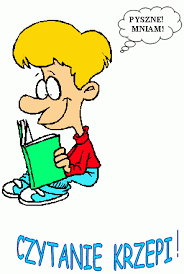 KLASA  III B-  32                                      KLASA  IV A-  44                                                         KLASA  IV B-   14KLASA  V A-    8KLASA  V B–    -KLASA VI A-    3                                                           KLASA  VI B-    2KLASA  VII A-  5KLASA  VII B-   9KLASA VII C-   4KLASA  VIII A- 1KLASA VIII B-  7W  KLASACH  I - III :I  MIEJSCE - KLASA  III A II MIEJSCE-  KLASA II AW  KLASACH  IV – VIII:I  MIEJSCE - KLASA IV AII MIEJSCE-  KLASA IV BCZYTELNIKIEM MIESIĄCA Z KLAS  I - III, ZOSTAŁA KOLBIARZ HELENA ( kl. III A) – 23 KSIĄŻKI CZYTELNIKA MIESIĄCA Z KLAS  IV – VIII, ZOSTAŁ  DRUZGAŁA MAREK  (kl. IV A) -9 KSIĄŻEK .GRATULUJEMY!!